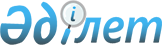 Об использовании участка автомобильной дороги республиканского значения Шымкент – Тараз на платной основеПриказ и.о. Министра индустрии и инфраструктурного развития Республики Казахстан от 10 ноября 2021 года № 585. Зарегистрирован в Министерстве юстиции Республики Казахстан 11 ноября 2021 года № 25110.
      В соответствии с подпунктом 29) пункта 2 статьи 12 Закона Республики Казахстан "Об автомобильных дорогах" ПРИКАЗЫВАЮ:
      1. Установить, что:
      1) участок Шымкент – Тараз километр (далее – км) 674+000 – км 534+700 автомобильной дороги общего пользования республиканского значения І-б категории граница Республики Узбекистан (на Ташкент) – Шымкент – Тараз – Алматы – Хоргос через Кокпек, Коктал, Кайнар (с подъездами к границе Республики Казахстан и обходами Тараз, Кулан, перевал Кордай) (далее – платная дорога (участок)) используется на платной основе;
      2) проезд может осуществляться по альтернативной дороге: автомобильная дорога общего пользования местного значения Шымкент – Шаян – Жанатас – Саудакент – Тогызкент – Акколь – Тараз;
      3) начальный пункт платной дороги (участка) – км 674+000, конечный пункт платной дороги (участка) – км 534+700;
      4) перечень пересечений платной дороги (участка) с другими автомобильными дорогами и примыканий к другим автомобильным дорогам согласно приложению 1 к настоящему приказу;
      5) техническая классификация платной дороги (участка) – категория I-б, основные параметры платной дороги (участка):
      ширина полосы проезда по автомобильной дороге – не менее 3,75 метра;
      количество полос движения по автомобильной дороге – 2 полосы в обоих направлениях;
      6) протяженность платной дороги (участка) – 89 км 300 метров;
      7) ставки платы за проезд по платной автомобильной дороге (участку) определяются согласно приложению 2 к настоящему приказу;
      8) перечень прилегающих населенных пунктов, не имеющих альтернативного проезда по другой автомобильной дороге, согласно приложению 3 к настоящему приказу;
      9) срок использования платной дороги (участка) на платной основе – 20 лет.
      2. Комитету автомобильных дорог Министерства индустрии и инфраструктурного развития Республики Казахстан в установленном законодательством порядке обеспечить:
      1) государственную регистрацию настоящего приказа в Министерстве юстиции Республики Казахстан;
      2) размещение настоящего приказа на интернет-ресурсе Министерства индустрии и инфраструктурного развития Республики Казахстан.
      3. Контроль за исполнением настоящего приказа возложить на курирующего вице-министра индустрии и инфраструктурного развития Республики Казахстан.
      4. Настоящий приказ вводится в действие по истечении десяти календарных дней после дня его первого официального опубликования.
      "СОГЛАСОВАН"Министерство финансовРеспублики Казахстан
      "СОГЛАСОВАН"Министерство внутренних делРеспублики Казахстан Перечень пересечений платной дороги (участка) с другими автомобильными дорогами и примыканий к другим автомобильным дорогам Ставки платы за проезд по платной автомобильной дороге (участку)
      Сноска. Приложение 2 - в редакции приказа и.о. Министра транспорта РК от 15.09.2023 № 1 (вводится в действие по истечении десяти календарных дней после дня его первого официального опубликования).
      Участок "Шымкент – Тараз" км 674+000 – км 534+700 автомобильной дороги общего пользования республиканского значения І-б категории "граница Республики Узбекистан (на Ташкент) – Шымкент – Тараз – Алматы – Хоргос через Кокпек, Коктал, Кайнар (с подъездами к границе Республики Казахстан и обходами Тараз, Кулан, перевал Кордай)":
      месячный расчетный показатель (далее - МРП)
      1) абонентская плата - плата за проезд по платным участкам, установленная уполномоченным государственным органом в области автомобильных дорог, на определенный период времени для местных автотранспортных средств, зарегистрированных в населенных пунктах, прилегающих к платному участку при перемещении за пределами одного района в виде абонемента сроком на месяц или на год;
      2) абонентская плата устанавливается для местного автотранспорта в зависимости от типа автотранспортного средства и грузоподъемности. Предусматриваются следующие виды абонементов:
      на месяц (30 календарных дней):
      на год (365 календарных дней):
      3) зона – отрезок дороги платного участка, имеющий свою протяженность и определенную ставку платы за проезд в зависимости от грузоподъемности и типа автотранспортного средства;
      4) предварительная оплата – денежные средства, зачисленные пользователем на лицевой счет или на счет государственного регистрационного номерного знака автотранспортного средства до въезда на платный участок, сумма, которой достаточна для оплаты проезда;
      5) местный автотранспорт – автотранспортное средство, зарегистрированный в установленном порядке на административно-территориальной единице (район области), прилегающей к платному участку при перемещении за пределами одного района. Перечень прилегающих населенных пунктов, не имеющих альтернативного проезда по другой автомобильной дороге
					© 2012. РГП на ПХВ «Институт законодательства и правовой информации Республики Казахстан» Министерства юстиции Республики Казахстан
				
      исполняющий обязанностиМинистра индустрии иинфраструктурного развитияРеспублики Казахстан

М. Карабаев
Приложение 1 к приказу
исполняющего обязанности
министра индустрии и
инфраструктурного развития
Республики Казахстан
от 10 ноября 2021 года № 585
Адреса пересечений и примыканий км + метров
Наименование населенных пунктов по предназначенному пересечению и примыканию
Сайрамский район
Сайрамский район
км 674
транспортная развязка Обход Шымкент
км 670
поселок Ынтымак
км 665
транспортная развязка Карабулак
км 658
транспортная развязка Манкент
Тюлькубасский район
Тюлькубасский район
км 652
поселок Машат
км 646
транспортная развязка Састобе
км 632
транспортная развязка
Майтобе
км 587
поселок Дүйсебай
км 578
поселок Қарасаз
км 576
поселок
Бауыржан Момышұлы
км 575
поселок Ақ Бастау
км 572
поселок Аманбаева
км 565
поселок Нұрлыкент
км 557
выезд из старого перевала "Күйік" по автодороге "Алматы-Ташкент-Термез", 2 категория
км 556
поселок
Терс Ащыбұлақ
км 555
выезд с автодороги "Күйік-Терс-Ащыбұлақ",
3 категория
км 537
поселок Әулие көл
Жамбылский район
Жамбылский район
км 535
транспортная развязка Айша-БибіПриложение 2 к приказу
исполняющего обязанности
Министра индустрии
и инфраструктурного развития
Республики Казахстан
от 10 ноября 2021 года № 585
№ п/п
Зоны
Легковые
Автобусы до 16 мест и грузовые автомобили грузоподъемностью до 2,5 тонны (далее - т)
Автобусы до 32 мест и грузовые автомобили грузоподъемностью до 5,5 т
Автобусы свыше 32 мест и грузовые автомобили грузоподъемностью автопоезда до 10 т
Грузовые автомобили грузоподъемностью от 10 т до 15 т
Грузовые автомобили грузоподъемностью свыше 15 т, в том числе с прицепами, седельные тягачи
1
2
3
4
5
6
7
8
1
км 674+000 - км 653+150 (20 км 850 метров)
0,0070
0,0348
0,0696
0,1043
0,1391
0,1739
2
км 653+150 - км 632+000 (21 км 150 метров)
0,0070
0,0348
0,0730
0,1078
0,1461
0,1809
3
км 593+000 - км 557+000 (36 км)
0,0139
0,0626
0,1252
0,1878
0,2504
0,3130
4
км 546+000 - км 534+700 (11 км 300 метров)
0,0035
0,0174
0,0383
0,0557
0,0765
0,0939
5
Итого за весь маршрут в одном направлении (89 км 300 метров)
0,0313
0,1496
0,3061
0,4557
0,6122
0,7617
Тип автотранспортного средства
Длялегковых
Дляавтобусов до 16 мест и грузовые автомобили грузоподъемностью до 2,5 тонны (далее - т)
Дляавтобусов до 32 мест и грузовые автомобили грузоподъемностью до 5,5 т
Дляавтобусов свыше 32 мест и грузовые автомобили грузоподъемностью автопоезда до 10 т
Длягрузовых автомобили грузоподъемностью от 10 т до 15 т
Для грузовых автомобили грузоподъемностью свыше 15 т, в том числе с прицепами, седельные тягачи
1
2
3
4
5
6
7
Стоимость абонентской платы
не предусмотрен
2 МРП
4 МРП
6 МРП
8 МРП
10 МРП
Тип автотранспортного средства
Длялегковых
для Автобусов до 16 мест и грузовые автомобили грузоподъемностью до 2,5 т
для Автобусов до 32 мест и грузовые автомобили грузоподъемностью до 5,5 т
для Автобусов свыше 32 мест и грузовые автомобили грузоподъемностью автопоезда до 10 т
для Грузовых автомобилей грузоподъемностью от 10 т до 15 т
для Грузовых автомобилей грузоподъемностью свыше 15 т, в том числе с прицепами, седельные тягачи
1
2
3
4
5
6
7
Стоимость абонентской платы
1 МРП
20 МРП
40 МРП
60 МРП
80 МРП
100 МРППриложение 3 к приказу 
№ п\п
Наименование населенного пункта
1
поселок Әулие көл
2
выезд с автодороги "Күйік-Терс-Ащыбұлақ"
3
поелок Терс Ащыбұлақ
4
поселок Нұрлыкент
5
поселок Аманбаева
6
поселок Ақ Бастау
7
поселок Бауыржан Момышұлы
8
поселок Қарасаз
9
поселок Шақпақ ата
10
поселок Дүйсебай